Трудоустройство молодежи в свободное от учебы время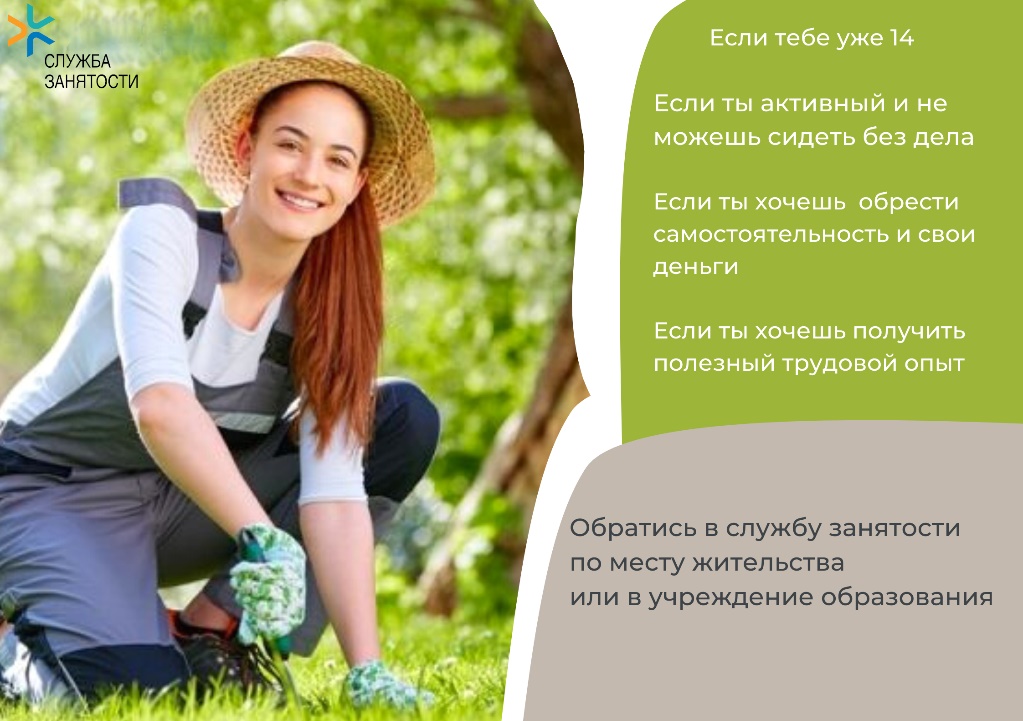 Служба занятости круглогодично обеспечивает работой школьников и студентов в свободное от учебы время.Работать подростки могут с 14 лет, но при условии согласия одного из родителей. С 16 лет такое решение ребята принимают самостоятельно.Для трудоустройства молодежи необходимы следующие документы:направление на работу службы занятостипаспорт или иной документ, удостоверяющий личность;справка, подтверждающая обучение в учреждении образования;медицинская справка о состоянии здоровья (форма 1 здр/у-10);письменное согласие одного из родителей (усыновителей, попечителей) для лиц в возрасте от 14 до 16 лет;трудовая книжка (при ее наличии);заявление о приеме на работу.Подробнее о правовом трудоустройстве в свободное от учебы время можно узнать, перейдя по ссылке https://www.mintrud.gov.by/ru/trud-molodezh-ru или QR-коду: 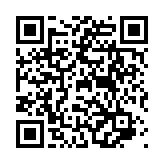 